Об утверждении муниципальной  программы Приволжского сельского поселения Мариинско-Посадского района Чувашской Республики «Развитие культуры и туризма» на 2021-2035 годыВ соответствии с Федеральным законом от 7 мая 2013 г. № 104-ФЗ «О внесении изменений в Бюджетный кодекс Российской Федерации и отдельные законодательные акты Российской Федерации в связи с совершенствованием бюджетного процесса», Уставом Приволжского сельского поселения Мариинско-Посадского района Чувашской Республики, решением Собрания депутатов Приволжского сельского поселения от 25.12.2020 № 6/1 «О бюджете Приволжского сельского поселения Мариинско-Посадского района Чувашской Республики на 2021 год и на плановый период 2022 и 2023 годов»,  Администрация Приволжского сельского поселения Мариинско-Посадского района  Чувашской Республики постановляет:1. Утвердить прилагаемую муниципальную программу Приволжского сельского поселения Мариинско-Посадского района Чувашской Республики «Развитие культуры и туризма» на 2021-2035 годы (далее – Муниципальная программа).2. Признать утратившим силу постановление администрации Приволжского сельского поселения от 21.05.2015 № 28 «О муниципальной программе Приволжского сельского поселения «Развитие физической культуры и спорта на 2015–2020 годы» .      3. Настоящее постановление вступает в силу после его официального опубликования в муниципальной газете «Посадский вестник».Глава Приволжского сельского поселения			                Э.В.Чернов		           Утверждена                                                                            постановлением администрации                                                                             Приволжского сельского поселенияМариинско-Посадского района Чувашской Республики                                                                                                                      от 12 апреля 2021 г.  №26 МУНИЦИПАЛЬНАЯ ПРОГРАММА Приволжского сельского поселения Мариинско-Посадского района Чувашской Республики«Развитие культуры и туризма» на 2021-2035 годыПАСПОРТМуниципальной программы Приволжского сельского поселения«Развитие культуры и туризма»Раздел 1. Приоритеты политики в сфере реализации муниципальной программы, цели, задачи, описание сроков и этапов реализации муниципальной программыПриоритеты муниципальной политики в сфере культуры определены Стратегией социально-экономического развития Мариинско-Посадского района до 2035 года, ежегодными посланиями Главы Чувашской Республики Государственному Совету Чувашской Республики, Концепцией развития культуры в Чувашской Республике.В соответствии с долгосрочными приоритетами развития целями муниципальной программы являются:обеспечение прав граждан на доступ к культурным ценностям; обеспечение свободы творчества и прав граждан на участие в культурной жизни.Показателями (индикаторами) достижения целей муниципальной программы выступают:удельный вес населения, участвующего в платных культурно-досуговых мероприятиях и клубных формированиях– 190 процентов,уровень удовлетворенности населения качеством предоставления муниципальных услуг в сфере культуры 99 процентов.Достижение основных целей предполагает решение ряда задач:расширение доступа к культурным ценностям и информационным ресурсам, сохранение культурного и исторического наследия;поддержка и развитие художественно-творческой деятельности.Целевые показатели (индикаторы) муниципальной программы определены исходя из принципа необходимости и достаточности информации для характеристики достижения целей и решения задач муниципальной программы (табл. 1). Перечень показателей носит открытый характер и предусматривает возможность корректировки в случае потери информативности показателя (достижение максимального значения или насыщения).Сведения о показателях (индикаторах) муниципальной программы в приложении №1 к муниципальной программе. Срок реализации муниципальной программы - 2020-2035 годы. Достижение целей и решение задач муниципальной программы будут осуществляться с учетом сложившихся реалий и прогнозируемых процессов в экономике и социальной сфере.Таблица 1Раздел 2. Обобщенная характеристика основных мероприятий муниципальной программыВыстроенная в рамках настоящей муниципальной программы система целевых ориентиров (цели, задачи, ожидаемые результаты) представляет собой четкую согласованную структуру, посредством которой установлена прозрачная и понятная связь реализации отдельных мероприятий с достижением конкретных целей на всех уровнях муниципальной программы.Задачи муниципальной программы будут решаться в рамках подпрограммы "Развитие культуры" включающей  одно основное мероприятие:Основное мероприятие 1. Сохранение и развитие народного творчества. Мероприятие направлено на сохранение нематериального культурного наследия и трансляцию лучших образцов народной культуры, мониторинг ситуации и основных тенденций культурно-досуговой сферы; внедрение современных технологий в целях повышения качества оказания культурных услуг;Указанное основное мероприятие подпрограммы планируется к осуществлению в течение всего периода реализации муниципальной программы.Раздел 3. Обоснование объема финансовых ресурсов, необходимых для реализации муниципальной программы (с расшифровкой по источникам финансирования, по этапам и годам реализации муниципальной программы)Расходы муниципальной программы формируются за счет средств  республиканского бюджета Чувашской Республики, местного бюджета и внебюджетных источников.Распределение бюджетных ассигнований на реализацию муниципальной программы утверждается Собранием депутатов Приволжского сельского поселения Мариинско-Посадского района Чувашской Республики на очередной финансовый год и плановый период.Общий объем финансирования муниципальной программы составляет 1560,0 тыс. рублей. Показатели по годам и источникам финансирования приведены в табл. 2. Таблица 2  (тыс.рублей)    Ресурсное обеспечение и прогнозная (справочная) оценка расходов за счет всех источников финансирования реализации муниципальной программы приведены в приложении № 2 к муниципальной программе.В муниципальную программу включена подпрограмма, реализуемая в рамках муниципальной программы, согласно приложению № 3 к настоящей муниципальной программе.Приложение 1к муниципальной программе  Приволжского сельского поселения «Развитие культуры и туризма»Сведения
о целевых индикаторах и показателях муниципальной программы Приволжского сельского поселения«Развитие культуры и туризма» и их значенияхПриложение 2к муниципальной программе Приволжского сельского поселения «Развитие культуры и туризма»РЕСУРСНОЕ ОБЕСПЕЧЕНИЕреализации муниципальной программы Приволжского сельского поселения «Развитие культуры и туризма» в разрезе подпрограмм и основных мероприятий подпрограмм за счет всех источников финансирования                                                                                              Приложение 3к муниципальной программе  Приволжского сельского поселения «Развитие культуры и туризма»ПАСПОРТ
подпрограммы «Развитие культуры» муниципальной программы Приволжского сельского поселения «Развитие культуры и туризма»Раздел I. Приоритеты и цели подпрограммы, общая характеристика участия органов местного самоуправления сельских поселений в реализации подпрограммыВ соответствии с приоритетами развития культуры целью подпрограммы «Развитие культуры» муниципальной программы Приволжского сельского поселения «Развитие культуры и туризма» (далее – подпрограмма) является создание условий для сохранения, развития культурного потенциала и формирования единого культурного пространства.Достижение цели обеспечивается в рамках решения следующих задач:расширение доступа к культурным ценностям и информационным ресурсам, сохранение культурного и исторического наследия;поддержка и развитие художественно-творческой деятельности.Целевыми показателями (индикаторами) достижения основных целей подпрограммы выступают:удельный вес населения, участвующего в платных культурно-досуговых мероприятиях и клубных формированиях;уровень удовлетворенности населения качеством предоставления муниципальных услуг в сфере культуры.Ожидаемыми результатами реализации подпрограммы являются:обеспечение сохранности объектов культурного наследия, улучшение их физического состояния и приспособление для современного использования;повышение качества оказания услуг в сфере культуры, увеличение количества посещений мероприятий, проводимых учреждениями культуры.Раздел II. Перечень и сведения о целевых индикаторах и показателях подпрограммы с расшифровкой плановых значений по годам ее реализацииСостав целевых индикаторов и показателей подпрограммы определен исходя из принципа необходимости и достаточности информации для характеристики достижения цели и решения задач подпрограммы.В подпрограмме предусмотрены следующие целевые индикаторы и показатели достижения цели и решения задач подпрограммы:удельный вес населения, участвующего в платных культурно-досуговых мероприятиях и клубных формированиях;уровень удовлетворенности населения качеством предоставления муниципальных услуг в сфере культуры.В результате реализации мероприятий подпрограммы ожидается достижение следующих целевых индикаторов и показателей:Удельный вес населения, участвующего в платных культурно-досуговых мероприятиях и клубных формированиях:		в 2021 году – 185 процентов	в 2022 году – 190 процентов	в 2023 году – 190 процентов	в 2024 году – 190 процентов	в 2025 году – 190 процентов	в 2030 году – 190 процентов	в 2035 году – 190 процентовУровень удовлетворённости населения качеством предоставляемых муниципальных услуг в сфере культуры:		в 2021 году - 93 процентовв 2022 году - 98 процентовв 2023 году – 99 процентовв 2024 году - 99 процентовв 2025 году - 99 процентовв 2030 году - 99 процентовв 2035 году - 99 процентов.Перечень целевых индикаторов и показателей носит открытый характер и предусматривает возможность корректировки в случае потери информативности целевого индикатора и показателя (достижение максимального значения или насыщения), изменения приоритетов муниципальной политики в сфере культуры.Раздел III. Характеристики основных мероприятий, мероприятий подпрограммы с указанием сроков и этапов их реализацииОсновные мероприятия подпрограммы направлены на реализацию поставленных цели и задач подпрограммы и муниципальной программы в целом. Основные мероприятия подпрограммы подразделяются на отдельные мероприятия, реализация которых позволит обеспечить достижение целевых индикаторов и показателей подпрограммы.Основное мероприятие 1. Сохранение и развитие народного творчества.Мероприятие 1.1.  Обеспечение деятельности муниципальных учреждений культурно-досугового типа и народного творчества.Мероприятие направлено на предоставление межбюджетных трансфертов учреждениям культурно-досугового типа и народного творчества Мариинско-Посадского района на финансовое обеспечение выполнения муниципального задания и закупку товаров, работ и услуг для обеспечения государственных (муниципальных) нужд.Сроки реализации мероприятий подпрограммы – 2021–2035 годы. Реализация мероприятий подпрограммы предусмотрена в три этапа: 1 этап – 2021–2025 годы;2 этап – 2026–2030 годы;3 этап – 2031–2035 годы.Раздел IV. Обоснование объема финансовых ресурсов, необходимых для реализации подпрограммыОбщий объем финансирования подпрограммы за счет всех источников составит  1560,0 тыс. рублей, в том числе за счет средств федерального бюджета – 0,0 рублей, республиканского бюджета Чувашской Республики – 0,0 рублей,  бюджета сельского поселения – 1560,0 тыс. рублей,  внебюджетных источников –  0,0 рублей. Показатели по годам и источникам финансирования приведены в таблице.                                                                                                                                                                                                                                                                                             Таблица  (тыс.рублей)Объемы бюджетных ассигнований уточняются ежегодно при формировании  бюджета Приволжского сельского поселения Мариинско-Посадского района на очередной финансовый год и плановый период.Ресурсное обеспечение реализации подпрограммы за счет всех источников по годам ее реализации в разрезе мероприятий подпрограммы представлено в приложении № 1 к подпрограммеПриложение 1к подпрограмме «Развитие культуры» муниципальной программы Приволжского сельского поселения "Развитие культуры и туризма»РЕСУРСНОЕ ОБЕСПЕЧЕНИЕреализации подпрограммы «Развитие культуры» муниципальной программы Приволжского сельского поселения «Развитие культуры и туризма» в разрезе подпрограмм и основных мероприятий подпрограмм за счет всех источников финансированияЧĂВАШ РЕСПУБЛИКИСĔнтĔрвĂрри РАЙОНĚПРИВОЛЖСКИ ЯЛ ПОСЕЛЕНИЙĚН  АДМИНИСТРАЦИЙĚ ЙЫШĂНУ «12» апреля 2021ç. №26  Нерядово ялě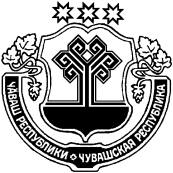 ЧУВАШСКАЯ РЕСПУБЛИКА
МАРИИНСКО-ПОСАДСКИЙ РАЙОН АДМИНИСТРАЦИЯПРИВОЛЖСКОГО СЕЛЬСКОГОПОСЕЛЕНИЯ ПОСТАНОВЛЕНИЕ «12» апреля  2021г. №26 деревня НерядовоОтветственный исполнитель:Администрация Приволжского сельского поселенияНепосредственный исполнитель проекта Муниципальной программы:Глава  Приволжского сельского поселения Мариинско-Посадского района Чувашской Республики тел. (83542) 38-2-45e-mail:      marpos_pvo@cap.ruОтветственный исполнитель муниципальной программы           Администрация Приволжского  сельского поселения Мариинско-Посадского района Чувашской Республики (далее – сельское поселение)Соисполнители муниципальной программы                            Сектор культуры и по делам архивов администрации Мариинско-Посадского районаПодпрограммы             Развитие культурыЦели муниципальной программысоздание условий для сохранения, развития культурного потенциала и формирования единого культурного пространстваЗадачи муниципальной программырасширение доступа к культурным ценностям и информационным ресурсам, сохранение культурного и исторического наследия;поддержка и развитие художественно-творческой деятельностиЦелевые индикаторы (показатели) муниципальной программы                  к 2036 году будут достигнуты следующие показатели:удельный вес населения, участвующего в платных культурно-досуговых мероприятиях и клубных формированиях– 190 процентов;уровень удовлетворенности населения качеством предоставления муниципальных услуг в сфере культуры – 99 процентовЭтапы и сроки реализации муниципальной программы                       2020–2035 годы:1 этап – 2021–2025 годы;2 этап – 2026–2030 годы;3 этап – 2031–2035 годыОжидаемые результаты реализации муниципальной программы                  внедрение инновационных технологий, повышение конкурентоспособности учреждений культуры;вовлечение населения в активную социо-культурную деятельность, реализация творческих инициатив населения;повышение доступности и качества предоставляемых услуг, повышение эффективности деятельности учреждений культурыОбъемы финансирования муниципальной программы с разбивкой по годам реализации                                                   Общий объем финансирования муниципальной программы составляет 1560,0 тыс. рублей, в том числе:в 2021 году –520, тыс. рублей;в 2022 году – 520,0 тыс. рублей;в 2023 году –  520,0 тыс. рублей;в 2024 году –  0,0 тыс. рублей;в 2025 году –  0,0 тыс. рублей;в 2026-2030 годах - 0,0 тыс. рублей;    в 2031-2036 годах -0,0 тыс. рублей;из них средства: федерального бюджета – 0,0в 2021 году – 0,0 рублей;в 2022 году – 0,0 рублей;в 2023 году – 0,0 рублей;в 2024 году – 0,0 рублей;в 2025 году – 0,0 рублей;в 2026-2030 годах – 0,0 рублей;в 2031-2035 годах – 0,0 рублей;республиканского бюджета Чувашской Республики – 0,0  тыс. рублей, в том числе:в 2021 году – 0,0 рублей;в 2022 году – 0,0 рублей;в 2023 году – 0,0 рублей;в 2024 году – 0,0 рублей;в 2025 году – 0,0 рублейв 2026-2030 годах – 0,0 рублей;в 2031-2035 годах - 0,0 рублей;бюджета сельского поселения –  1560,0 тыс. рублей, в том числе:в 2021 году –520,0 тыс. рублей;в 2022 году –520,0 тыс. рублей;в 2023 году –  520,0 тыс. рублей;в 2024 году –  0,0 тыс. рублей;в 2025 году –  0,0 тыс. рублей;в 2026-2030 годах - 0,0 тыс. рублей;    в 2031-2036 годах - 0,0 тыс. рублей;внебюджетных источников – 0,0 рублей, в том числе:в 2020 году – 0,0 рублей;в 2021 году – 0,0 рублей;в 2022 году – 0,0 рублей;в 2023 году – 0,0 рублей;в 2024 году – 0,0 рублей;в 2025 году – 0,0 рублей;в 2026-2030 годах – 0,0 рублей;в 2031-2035 годах - 0,0 рублей.Объемы финансирования за счет бюджетных ассигнований уточняются при формировании бюджета Приволжского сельского поселения Мариинско-Посадского района  Чувашской Республики на очередной финансовый год и плановый период.Цели муниципальной программыЗадачи муниципальной программыЦелевые индикаторы (показатели) муниципальной программыобеспечение прав граждан на доступ к культурным ценностямрасширение доступа к культурным ценностям и информационным ресурсам, сохранение культурного и исторического наследияуровень удовлетворенности населения качеством предоставления государственных и муниципальных услуг в сфере культуры 99 процентовобеспечение свободы творчества и прав граждан на участие в культурной жизниподдержка и развитие художественно-творческой деятельностиудельный вес населения, участвующего в платных культурно-досуговых мероприятиях и клубных формированиях – 190 процентовГодыВсегоВ том числе за счет средствВ том числе за счет средствВ том числе за счет средствВ том числе за счет средствГодыВсегоФеде-раль-ного бюджетаРеспуб-ликан-ского бюджета Чувашской Республикибюджет сельского поселениявнебюджет-ных источников2021520,00,00,0520,00,02022520,00,00,0520,00,02023520,00,00,0520,00,020240,00,00,00,00,020250,00,00,00,00,02026-20300,00,00,00,00,02031-20350,00,00,00,00,0Всего2715,00,00,02715,00,0№ п/пПоказатель(индикатор) (наименование)Единица измеренияЗначение показателейЗначение показателейЗначение показателейЗначение показателейЗначение показателейЗначение показателейЗначение показателей№ п/пПоказатель(индикатор) (наименование)Единица измерения2021202120222023202420252026-20302031-20352031-203512344567891010Подпрограмма «Развитие культуры»Подпрограмма «Развитие культуры»Подпрограмма «Развитие культуры»Подпрограмма «Развитие культуры»Подпрограмма «Развитие культуры»Подпрограмма «Развитие культуры»Подпрограмма «Развитие культуры»Подпрограмма «Развитие культуры»1.Уровень удовлетворенности населения качеством предоставления муниципальных услуг в сфере культуры%9393989999999999992.Удельный вес населения, участвующего в платных культурно-досуговых мероприятиях и клубных формированиях%190190190190190190190190190Наименование муниципальной программы,подпрограммымуниципальнойпрограммы(основного мероприятия,мероприятия)КодбюджетнойклассификацииКодбюджетнойклассификацииКодбюджетнойклассификацииКодбюджетнойклассификацииИсточники финансированияРасходы по годам, тыс. руб.Расходы по годам, тыс. руб.Расходы по годам, тыс. руб.Расходы по годам, тыс. руб.Расходы по годам, тыс. руб.Расходы по годам, тыс. руб.Расходы по годам, тыс. руб.Наименование муниципальной программы,подпрограммымуниципальнойпрограммы(основного мероприятия,мероприятия)Главный распря-дитель бюджетных средствРаздел, подразделЦелевая статья расходовГруппа (под-группа) вида расходовИсточники финансирования202120222023202420252026-20302031-203512345678910111213Муниципальная программа «Развитие культуры и туризма»Ц400000000Всего520,0520,0520,00,00,00,00,0Муниципальная программа «Развитие культуры и туризма»федеральный бюджет0,00,00,00,00,00,00,0Муниципальная программа «Развитие культуры и туризма»республиканский бюджет0,00,00,00,00,00,00,0Муниципальная программа «Развитие культуры и туризма»бюджет сельского поселения520,0520,0520,00,00,00,00,0Муниципальная программа «Развитие культуры и туризма»внебюджетные источники0,00,00,00,00,00,00,0Подпрограмма«Развитие культуры»ххЦ410000000хвсего520,0520,0520,00,00,00,00,0Подпрограмма«Развитие культуры»ххххфедеральный бюджет0,00,00,00,00,00,00,0Подпрограмма«Развитие культуры»ххххреспубликанский бюджет0,00,00,00,00,00,00,0Подпрограмма«Развитие культуры»ххххбюджет сельского поселения520,0520,0520,00,00,00,00,0Подпрограмма«Развитие культуры»ххххвнебюджетные источники0,00,00,00,00,00,00,0Основное мероприятие 1.Сохранение и развитие народного творчестваххЦ410700000хвсего520,0520,0520,00,00,00,00,0Основное мероприятие 1.Сохранение и развитие народного творчестваххххфедеральный бюджет0,00,00,00,00,00,00,0Основное мероприятие 1.Сохранение и развитие народного творчестваххххреспубликанский бюджет0,00,00,00,00,00,00,0Основное мероприятие 1.Сохранение и развитие народного творчестваххххбюджет сельского поселения520,0520,0520,00,00,00,00,0Основное мероприятие 1.Сохранение и развитие народного творчестваххххвнебюджетные источники0,00,00,00,00,00,00,0Ответственный исполнитель подпрограммыАдминистрация Приволжского сельского поселения Мариинско-Посадского района Чувашской Республики (далее – сельское поселение)Соисполнители подпрограммыОтдел культуры и социального развития администрации Мариинско-Посадского районаЦели подпрограммы (если имеются)создание условий для сохранения, развития культурного потенциала и формирования единого культурного пространстваЗадачи подпрограммырасширение доступа к культурным ценностям и информационным ресурсам, сохранение культурного и исторического наследия;поддержка и развитие художественно-творческой деятельностиЦелевые индикаторы и показатели подпрограммык 2036 году будут достигнуты следующие показатели:удельный вес населения, участвующего в платных культурно-досуговых мероприятиях и клубных формированиях – 190 процентов;уровень удовлетворенности населения качеством предоставления муниципальных услуг в сфере культуры – 99 процентовЭтапы и сроки реализации подпрограммы2021–2035 годы:1 этап – 2021–2025 годы;2 этап – 2026–2030 годы;3 этап – 2031–2035 годыОбъемы финансирования подпрограммы с разбивкой по годам реализации программыОбщий объем финансирования подпрограммы составляет        1560,0 тыс. рублей, в том числе:в 2021 году –520,0 тыс. рублей;в 2022 году –520,0 тыс. рублей;в 2023 году –  520,0 тыс. рублей;в 2024 году –  0,0 тыс. рублей;в 2025 году –  0,0 тыс. рублей;в 2026-2030 годах - 0,0 тыс. рублей;     в 2031-2036 годах - 0,0 тыс. рублей;из них средства: федерального бюджета – 0,0в 2021 году – 0,0 рублей;в 2022 году – 0,0 рублей;в 2023 году – 0,0 рублей;в 2024 году – 0,0 рублей;в 2025 году – 0,0 рублейв 2026-2030 годах – 0,0 рублейв 2031-2035 годах – 0,0 рублейреспубликанского бюджета Чувашской Республики – 0,0  тыс. рублей, в том числе:в 2021 году – 0,0 рублей;в 2022 году – 0,0 рублей;в 2023 году – 0,0 рублей;в 2024 году – 0,0 рублей;в 2025 году – 0,0 рублейв 2026-2030 годах– 0,0 рублей;в 2031-2035 годах -0,0 рублейбюджета сельского поселения –  1560,0 тыс. рублей, в том числе:в 2021 году –520,0 тыс. рублей;в 2022 году –520,0 тыс. рублей;в 2023 году –  520,0 тыс. рублей;в 2024 году –  0,0 тыс. рублей;в 2025 году –  0,0 тыс. рублей;в 2026-2030 годах - 0,0 тыс. рублей;    в 2031-2036 годах - 0,0 тыс. рублей;внебюджетных источников –0,0  тыс. рублей, в том числе:в 2021 году – 0,0 рублей;в 2022 году – 0,0 рублей;в 2023 году – 0,0 рублей;в 2024 году – 0,0 рублей;в 2025 году – 0,0 рублейв 2026-2030 годах– 0,0 рублей;в 2031-2035 годах -0,0 рублейОбъемы финансирования за счет бюджетных ассигнований уточняются при формировании бюджета Приволжского сельского поселения Мариинско-Посадского района  Чувашской Республики на очередной финансовый год и плановый период.Ожидаемые результаты реализации подпрограммыобеспечение сохранности объектов культурного наследия, улучшение их физического состояния и приспособление для современного использования;повышение качества оказания услуг в сфере культуры, увеличение количества посещений мероприятий, проводимых учреждениями культурыГодыВсегоВ том числе за счет средствВ том числе за счет средствВ том числе за счет средствВ том числе за счет средствГодыВсегофедерального бюджетаРеспубликанского бюджетаЧувашскойРеспубликибюджет сельского поселениявнебюджетных источников2021520,00,00,0520,00,02022520,00,00,0520,00,02023520,00,00,0520,00,020240,00,00,00,00,020250,00,00,00,00,02026-20300,00,00,00,00,02031-20350,00,00,00,00,0Всего1560,00,00,01560,00,0Наименованиеподпрограммымуниципальнойпрограммы(основного мероприятия,мероприятия)Наименованиеподпрограммымуниципальнойпрограммы(основного мероприятия,мероприятия)КодбюджетнойклассификацииКодбюджетнойклассификацииКодбюджетнойклассификацииКодбюджетнойклассификацииКодбюджетнойклассификацииКодбюджетнойклассификацииКодбюджетнойклассификацииКодбюджетнойклассификацииИсточники финансированияИсточники финансированияРасходы по годам, тыс. руб.Расходы по годам, тыс. руб.Расходы по годам, тыс. руб.Расходы по годам, тыс. руб.Расходы по годам, тыс. руб.Расходы по годам, тыс. руб.Расходы по годам, тыс. руб.Расходы по годам, тыс. руб.Расходы по годам, тыс. руб.Расходы по годам, тыс. руб.Расходы по годам, тыс. руб.Расходы по годам, тыс. руб.Расходы по годам, тыс. руб.Расходы по годам, тыс. руб.Наименованиеподпрограммымуниципальнойпрограммы(основного мероприятия,мероприятия)Наименованиеподпрограммымуниципальнойпрограммы(основного мероприятия,мероприятия)Главный распря-дитель бюджетных средствГлавный распря-дитель бюджетных средствРаздел, подразделРаздел, подразделЦелевая статья расходовЦелевая статья расходовГруппа (под-группа) вида расходовГруппа (под-группа) вида расходовИсточники финансированияИсточники финансирования2021202220222023202320242024202520252026-20302026-20302031-20352031-20352031-203511223344556678899101011111212131313Подпрограмма«Развитие культуры»Подпрограмма«Развитие культуры»ххххЦ410000000Ц410000000ххВсегоВсего520,0520,0520,0520,0520,00,00,00,00,00,00,00,00,00,0Подпрограмма«Развитие культуры»Подпрограмма«Развитие культуры»ххххххххфедеральный бюджетфедеральный бюджет0,00,00,00,00,00,00,00,00,00,00,00,00,00,0Подпрограмма«Развитие культуры»Подпрограмма«Развитие культуры»ххххххххреспубликанский бюджетреспубликанский бюджет0,00,00,00,00,00,00,00,00,00,00,00,00,00,0Подпрограмма«Развитие культуры»Подпрограмма«Развитие культуры»ххххххххбюджет сельского поселениябюджет сельского поселения520,0520,0520,0520,0520,00,00,00,00,00,00,00,00,00,0Подпрограмма«Развитие культуры»Подпрограмма«Развитие культуры»ххххххххбюджет сельского поселениябюджет сельского поселения520,0520,0520,0520,0520,00,00,00,00,0Подпрограмма«Развитие культуры»Подпрограмма«Развитие культуры»ххххххххбюджет сельского поселениябюджет сельского поселения520,0520,0520,0520,0520,00,00,00,00,0Подпрограмма«Развитие культуры»Подпрограмма«Развитие культуры»ххххххххвнебюджетные источникивнебюджетные источники0,00,00,00,00,00,00,00,00,00,00,00,00,00,0Цель: создание условий для сохранения, развития культурного потенциала и формирования единого культурного пространстваЦель: создание условий для сохранения, развития культурного потенциала и формирования единого культурного пространстваЦель: создание условий для сохранения, развития культурного потенциала и формирования единого культурного пространстваЦель: создание условий для сохранения, развития культурного потенциала и формирования единого культурного пространстваЦель: создание условий для сохранения, развития культурного потенциала и формирования единого культурного пространстваЦель: создание условий для сохранения, развития культурного потенциала и формирования единого культурного пространстваЦель: создание условий для сохранения, развития культурного потенциала и формирования единого культурного пространстваЦель: создание условий для сохранения, развития культурного потенциала и формирования единого культурного пространстваЦель: создание условий для сохранения, развития культурного потенциала и формирования единого культурного пространстваЦель: создание условий для сохранения, развития культурного потенциала и формирования единого культурного пространстваЦель: создание условий для сохранения, развития культурного потенциала и формирования единого культурного пространстваЦель: создание условий для сохранения, развития культурного потенциала и формирования единого культурного пространстваЦель: создание условий для сохранения, развития культурного потенциала и формирования единого культурного пространстваЦель: создание условий для сохранения, развития культурного потенциала и формирования единого культурного пространстваЦель: создание условий для сохранения, развития культурного потенциала и формирования единого культурного пространстваЦель: создание условий для сохранения, развития культурного потенциала и формирования единого культурного пространстваЦель: создание условий для сохранения, развития культурного потенциала и формирования единого культурного пространстваЦель: создание условий для сохранения, развития культурного потенциала и формирования единого культурного пространстваЦель: создание условий для сохранения, развития культурного потенциала и формирования единого культурного пространстваЦель: создание условий для сохранения, развития культурного потенциала и формирования единого культурного пространстваЦель: создание условий для сохранения, развития культурного потенциала и формирования единого культурного пространстваЦель: создание условий для сохранения, развития культурного потенциала и формирования единого культурного пространстваЦель: создание условий для сохранения, развития культурного потенциала и формирования единого культурного пространстваЦель: создание условий для сохранения, развития культурного потенциала и формирования единого культурного пространстваЦель: создание условий для сохранения, развития культурного потенциала и формирования единого культурного пространстваОсновное мероприятие 1.Сохранение и развитие народного творчестваОсновное мероприятие 1.Сохранение и развитие народного творчестваххххЦ410700000Ц410700000ххвсеговсего520,0520,0520,0520,0520,00,00,00,00,00,00,00,00,0Основное мероприятие 1.Сохранение и развитие народного творчестваОсновное мероприятие 1.Сохранение и развитие народного творчестваххххххххфедеральный бюджетфедеральный бюджет0,00,00,00,00,00,00,00,00,00,00,00,00,0Основное мероприятие 1.Сохранение и развитие народного творчестваОсновное мероприятие 1.Сохранение и развитие народного творчестваххххххххреспубликанский бюджетреспубликанский бюджет0,00,00,00,00,00,00,00,00,00,00,00,00,0Основное мероприятие 1.Сохранение и развитие народного творчестваОсновное мероприятие 1.Сохранение и развитие народного творчестваххххххххБюджетсельского поселенияБюджетсельского поселения520,0520,0520,0520,0520,00,00,00,00,00,00,00,00,0Основное мероприятие 1.Сохранение и развитие народного творчестваОсновное мероприятие 1.Сохранение и развитие народного творчестваххххххххБюджетсельского поселенияБюджетсельского поселения520,0520,0520,0520,0520,00,00,00,00,0Основное мероприятие 1.Сохранение и развитие народного творчестваОсновное мероприятие 1.Сохранение и развитие народного творчестваххххххххвнебюджетные источникивнебюджетные источники0,00,00,00,00,00,00,00,00,00,00,00,00,0Целевой индикатор и показатель муниципальной программы, подпрограммы, увязанные с основным мероприятием 1.Целевой индикатор и показатель муниципальной программы, подпрограммы, увязанные с основным мероприятием 1.Удельный вес населения, участвующего в платных культурно-досуговых мероприятиях и клубных формированиях, %Удельный вес населения, участвующего в платных культурно-досуговых мероприятиях и клубных формированиях, %Удельный вес населения, участвующего в платных культурно-досуговых мероприятиях и клубных формированиях, %Удельный вес населения, участвующего в платных культурно-досуговых мероприятиях и клубных формированиях, %Удельный вес населения, участвующего в платных культурно-досуговых мероприятиях и клубных формированиях, %Удельный вес населения, участвующего в платных культурно-досуговых мероприятиях и клубных формированиях, %Удельный вес населения, участвующего в платных культурно-досуговых мероприятиях и клубных формированиях, %Удельный вес населения, участвующего в платных культурно-досуговых мероприятиях и клубных формированиях, %Удельный вес населения, участвующего в платных культурно-досуговых мероприятиях и клубных формированиях, %Удельный вес населения, участвующего в платных культурно-досуговых мероприятиях и клубных формированиях, %185185185190190190190190190190190190190Целевой индикатор и показатель муниципальной программы, подпрограммы, увязанные с основным мероприятием 1.Целевой индикатор и показатель муниципальной программы, подпрограммы, увязанные с основным мероприятием 1.Уровень удовлетворённости населения качеством предоставляемых муниципальных услуг в сфере культуры, %Уровень удовлетворённости населения качеством предоставляемых муниципальных услуг в сфере культуры, %Уровень удовлетворённости населения качеством предоставляемых муниципальных услуг в сфере культуры, %Уровень удовлетворённости населения качеством предоставляемых муниципальных услуг в сфере культуры, %Уровень удовлетворённости населения качеством предоставляемых муниципальных услуг в сфере культуры, %Уровень удовлетворённости населения качеством предоставляемых муниципальных услуг в сфере культуры, %Уровень удовлетворённости населения качеством предоставляемых муниципальных услуг в сфере культуры, %Уровень удовлетворённости населения качеством предоставляемых муниципальных услуг в сфере культуры, %Уровень удовлетворённости населения качеством предоставляемых муниципальных услуг в сфере культуры, %Уровень удовлетворённости населения качеством предоставляемых муниципальных услуг в сфере культуры, %93939899999999999999999999Мероприятие1.1.Обеспечение деятельности муниципальных учреждений культурно-досугового типа и народного творчестваМероприятие1.1.Обеспечение деятельности муниципальных учреждений культурно-досугового типа и народного творчестваххххххххвсеговсего520,0520,0520,0520,0520,00,0,0,00,0,0,00,00,00,00,00,00,0Мероприятие1.1.Обеспечение деятельности муниципальных учреждений культурно-досугового типа и народного творчестваМероприятие1.1.Обеспечение деятельности муниципальных учреждений культурно-досугового типа и народного творчестваххххххххфедеральный бюджетфедеральный бюджет0,00,00,00,00,00,00,00,00,00,00,00,00,0Мероприятие1.1.Обеспечение деятельности муниципальных учреждений культурно-досугового типа и народного творчестваМероприятие1.1.Обеспечение деятельности муниципальных учреждений культурно-досугового типа и народного творчестваххххххххреспубликанский бюджетреспубликанский бюджет0,00,00,00,00,00,00,00,00,00,00,00,00,0Мероприятие1.1.Обеспечение деятельности муниципальных учреждений культурно-досугового типа и народного творчестваМероприятие1.1.Обеспечение деятельности муниципальных учреждений культурно-досугового типа и народного творчества99399308010801Ц410740390Ц410740390500500Бюджетсельского поселенияБюджетсельского поселения520,0520,0520,0520,0520,00,00,00,00,00,00,00,00,0Мероприятие1.1.Обеспечение деятельности муниципальных учреждений культурно-досугового типа и народного творчестваМероприятие1.1.Обеспечение деятельности муниципальных учреждений культурно-досугового типа и народного творчестваххххххххвнебюджетные источникивнебюджетные источники0,00,00,00,00,00,00,00,00,00,00,00,00,0